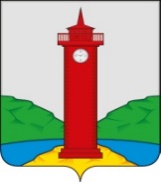 РОССИЙСКАЯ ФЕДЕРАЦИЯ
САМАРСКАЯ ОБЛАСТЬМУНИЦИПАЛЬНЫЙ РАЙОН ВолжскийСОБРАНИЕ ПРЕДСТАВИТЕЛЕЙ СЕЛЬСКОГО ПОСЕЛЕНИЯ КУРУМОЧчетверого  созываРЕШЕНИЕ            «15»  февраля  2023 г.                                                                 №  135/40  Об утверждении Правил использования федеральной государственной информационной системы "Единый портал государственных и муниципальных услуг (функций)" в целях организации и проведения публичных слушаний на территории сельского поселения Курумоч муниципального района Волжский Самарской области  В соответствии с частью 4 статьи 28 Федерального закона "Об общих принципах организации местного самоуправления в Российской Федерации", Постановлением Правительства РФ от 3 февраля 2022 г. N 101 "Об утверждении Правил использования федеральной государственной информационной системы "Единый портал государственных и муниципальных услуг (функций)" в целях организации и проведения публичных слушаний, Собрание представителей сельского поселения Курумоч муниципального района Волжский Самарской области РЕШИЛО:1. Утвердить прилагаемые Правила использования федеральной государственной информационной системы "Единый портал государственных и муниципальных услуг (функций)" в целях организации и проведения публичных слушаний (Приложение № 1).2. Возложить обязанности по размещению на едином портале материалов и информации на специалиста Администрации сельского поселения Курумоч Кулешевскую Н.Ю.3. Опубликовать Правила использования федеральной государственной информационной системы "Единый портал государственных и муниципальных услуг (функций)" в целях организации и проведения публичных слушаний в ежемесячном информационном  вестнике «Вести  сельского поселения Курумоч», разместить  на официальном сайте администрации сельского поселения Курумоч муниципального района Волжский Самарской области – www.sp-kurumoch.ru в информационно- телекоммуникационной сети Интернет. 4. Настоящее Решение вступает в силу со дня его официального опубликования.Глава сельского поселения Курумоч					И.В. Елизаровмуниципального района Волжский Самарской областиПредседатель Собрания представителей 					И.К. Каширин сельского поселения Курумочмуниципального района Волжский Самарской области Катынская О.Н. ПРИЛОЖЕНИЕ 1к Решению Собрания представителей сельского  поселения Курумоч муниципального района Волжского района Самарской областиот «15 » февраля 2023 г.  № 135/40Правила
использования федеральной государственной информационной системы "Единый портал государственных и муниципальных услуг (функций)" в целях организации и проведения публичных слушаний на территории сельского поселения Курумоч муниципального района Волжский Самарской области  1. Настоящие Правила определяют порядок использования федеральной государственной информационной системы "Единый портал государственных и муниципальных услуг (функций)" (далее - единый портал) в целях организации и проведения публичных слушаний с участием жителей сельского поселения Курумоч.2. Единый портал может быть использован в целях размещения материалов и информации, указанных в абзаце первом части 4 статьи 28 Федерального закона "Об общих принципах организации местного самоуправления в Российской Федерации" (далее - Федеральный закон), для заблаговременного оповещения жителей сельского поселения Курумоч о времени и месте проведения публичных слушаний, обеспечения возможности представления жителями сельского поселения Курумоч своих замечаний и предложений по вынесенному на обсуждение проекту муниципального правового акта, а также для участия жителей сельского поселения Курумоч в публичных слушаниях в соответствии с частью 4 статьи 28 Федерального закона и для опубликования (обнародования) результатов публичных слушаний, включая мотивированное обоснование принятых решений.3. Данным нормативным правовым актом Администрации сельского поселения Курумоч которого установлено использование единого портала в целях, указанных в пункте 4 статьи 28 Федерального закона, обеспечивает использование единого портала в соответствии с настоящими Правилами, а также методическими рекомендациями, организационными и технологическими регламентами, установленными Министерством цифрового развития, связи и массовых коммуникаций Российской Федерации (далее - оператор единого портала).4. В целях организации и проведения публичных слушаний на едином портале используется платформа обратной связи единого портала в соответствии с установленными оператором единого портала технологическими регламентами, размещаемыми на технологическом портале в информационно-телекоммуникационной сети "Интернет" по адресу https://pos.gosuslugi.ru/docs/. Методологическая, информационная и техническая поддержка специалиста по кадровой, правовой и архивной работе (далее уполномоченного специалиста администрации сельского поселения Курумоч) осуществляется оператором единого портала.5. Размещение на едином портале материалов и информации, указанных в абзаце первом части 4 статьи 28 Федерального закона, в целях оповещения жителей сельского поселения Курумоч осуществляется уполномоченным специалистом Администрации сельского поселения Курумоч с использованием личного кабинета Администрации сельского поселения Курумоч в соответствующем разделе платформы обратной связи единого портала (далее - личный кабинет органа) заблаговременно, с учетом сроков, установленных Уставом сельского поселения Курумоч.6. Возможность представления замечаний и предложений по вынесенному на обсуждение проекту муниципального правового акта, а также участия в публичных слушаниях с использованием единого портала обеспечивается гражданам Российской Федерации, имеющим подтвержденную учетную запись в федеральной государственной информационной системе "Единая система идентификации и аутентификации в инфраструктуре, обеспечивающей информационно-технологическое взаимодействие информационных систем, используемых для предоставления государственных и муниципальных услуг в электронной форме".7. Оператор единого портала обеспечивает техническую возможность:а) оповещения жителей сельского поселения Курумоч, осуществляемого уполномоченным специалистом Администрации сельского поселения Курумоч с использованием личного кабинета органа путем размещения информации о времени и месте проведения публичных слушаний, ознакомления с проектом муниципального правового акта;б) представления замечаний и предложений по вынесенному на обсуждение проекту муниципального правового акта, размещенному на едином портале, а также участия жителей сельского поселения Курумоч в публичных слушаниях в соответствии с частью 4 статьи 28 Федерального закона;в) опубликования (обнародования) результатов публичных слушаний органом местного самоуправления, включая мотивированное обоснование принятых решений.8. Представление жителями сельского поселения Курумоч замечаний и предложений по вынесенному на обсуждение проекту муниципального правового акта, а также участие в публичных слушаниях в соответствии с частью 4 статьи 28 Федерального закона обеспечиваются с использованием единого портала после прохождения авторизации на едином портале с использованием федеральной государственной информационной системы "Единая система идентификации и аутентификации в инфраструктуре, обеспечивающей информационно-технологическое взаимодействие информационных систем, используемых для предоставления государственных и муниципальных услуг в электронной форме". Замечания и предложения по вынесенному на обсуждение проекту муниципального правового акта могут быть представлены жителем сельского поселения Курумоч с использованием единого портала с даты опубликования органом местного самоуправления сведений в соответствии с пунктом 5 настоящих Правил путем направления замечаний и предложений по вынесенному на обсуждение проекту муниципального правового акта, а также сведений о своих фамилии, имени, отчестве (при наличии), реквизитах основного документа, удостоверяющего личность гражданина, дате рождения и адресе регистрации по месту жительства жителя сельского поселения Курумоч.9. Замечания и предложения по вынесенному на обсуждение проекту муниципального правового акта направляются в личный кабинет органа. Орган местного самоуправления обрабатывает поступившие замечания и предложения по вынесенному на обсуждение проекту муниципального правового акта с использованием личного кабинета органа.10. Единый портал обеспечивает возможность сельского поселения Курумоч осуществления предварительной проверки замечаний и предложений по вынесенному на обсуждение проекту муниципального правового акта, направленных жителями сельского поселения Курумоч посредством единого портала, на предмет наличия в таких замечаниях и предложениях нецензурных либо оскорбительных выражений, угроз жизни или здоровью граждан, призывов к осуществлению экстремистской и (или) террористической деятельности, включая возможность отказа в рассмотрении указанных замечаний и предложений с информированием жителей сельского поселения Курумоч в подсистеме единого личного кабинета на едином портале и по электронной почте, указанной в подсистеме единого личного кабинета на едином портале, о причинах отказа в срок, не превышающий одного дня со дня направления замечаний и предложений. Единый портал обеспечивает возможность соблюдения однократности представления замечаний и предложений в отношении конкретного вынесенного на обсуждение проекта муниципального правового акта, а также для участия в публичном слушании в соответствии с частью 4 статьи 28 Федерального закона.11. Результаты публичных слушаний и мотивированное обоснование принятых решений публикуются уполномоченным специалистом Администрации сельского поселения Курумоч в соответствующем разделе платформы обратной связи единого портала для ознакомления жителей сельского поселения Курумоч в срок, предусмотренный в порядке организации и проведения публичных слушаний, установленном Уставом сельского поселения Курумоч.